Phase 4 Coaching + Development ToolAssessment and Data  Instructional Rigor Student Agency Classroom Culture Equity 						                
 Personalized Learning 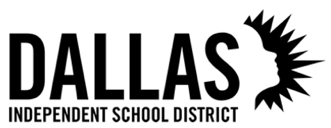                         
 Department  www.thepltoolbox.com Choice in Assessment (TEI Alignment 1.4, 1.5) Choice in Assessment (TEI Alignment 1.4, 1.5) Choice in Assessment (TEI Alignment 1.4, 1.5) Choice in Assessment (TEI Alignment 1.4, 1.5) Beginning DevelopingPracticingAchieving Students have one way and one opportunity to demonstrate mastery. Students have one way and multiple opportunities to demonstrate mastery.  Students sometimes have multiple opportunities and ways to demonstrate mastery. Students regularly have multiple opportunities to demonstrate mastery and choice in the way they submit. Observation NotesObservation NotesObservation NotesObservation NotesMastery Based Progression (TEI Alignment 1.4, 1.5)Mastery Based Progression (TEI Alignment 1.4, 1.5)Mastery Based Progression (TEI Alignment 1.4, 1.5)Mastery Based Progression (TEI Alignment 1.4, 1.5)Beginning DevelopingPracticingAchieving Students advance in lock-step with their peers with little or no opportunity for remediation or extension if necessary.Students advance in lock-step with their peers but have regular opportunities for remediation and extension if necessary.Students have regular opportunities for remediation when necessary and advance upon demonstration of mastery.Students advance upon demonstration of the highest level of mastery.Observation NotesObservation NotesObservation NotesObservation NotesAdvocacy Beyond Self (TEI Alignment 1.4, 2.2)Advocacy Beyond Self (TEI Alignment 1.4, 2.2)Advocacy Beyond Self (TEI Alignment 1.4, 2.2)Advocacy Beyond Self (TEI Alignment 1.4, 2.2)Beginning DevelopingPracticingAchieving Students rely on the teacher to advocate for their needs, interests, and aspirations.Students advocate for their own needs, interests, and aspirations when prompted by the teacher.Students advocate for their own needs, interests, aspirations, and overall classroom community without prompting from the teacher.Students advocate for academic and non-academic needs, interests, and aspirations for themselves and the world.Observation NotesObservation NotesObservation NotesObservation NotesSense of Purpose (TEI Alignment 3.3)Sense of Purpose (TEI Alignment 3.3)Sense of Purpose (TEI Alignment 3.3)Sense of Purpose (TEI Alignment 3.3)Beginning DevelopingPracticingAchieving Students may have positive, respectful relationships with peers but do not feel a sense of belonging to or ownership of the larger learning community.Students believe they belong in the learning community.Students believe they belong in the learning community and actively contribute to nurturing a sense of belonging among their peers.Students’ sense of belonging allows them to explore and define their purpose with support from the community of learners.Observation NotesObservation NotesObservation NotesObservation NotesAccess to Materials (TEI Alignment 3.1) Access to Materials (TEI Alignment 3.1) Access to Materials (TEI Alignment 3.1) Access to Materials (TEI Alignment 3.1) Beginning DevelopingPracticingAchieving Students rely on teacher to access most materials, or do not seek out materials unless instructed to do so by teacher directly. Students are sometimes able to access course materials based on their needs.Students are able to access all course materials, at all times, regardless of student group.Students are supported in developing their own mechanisms for accessing resources, in designing physical spaces that meet their learning needs, and in identifying or creating routines or practices. which empower them both inside and outside of school. Observation NotesObservation NotesObservation NotesObservation NotesPraiseWonderingPolish